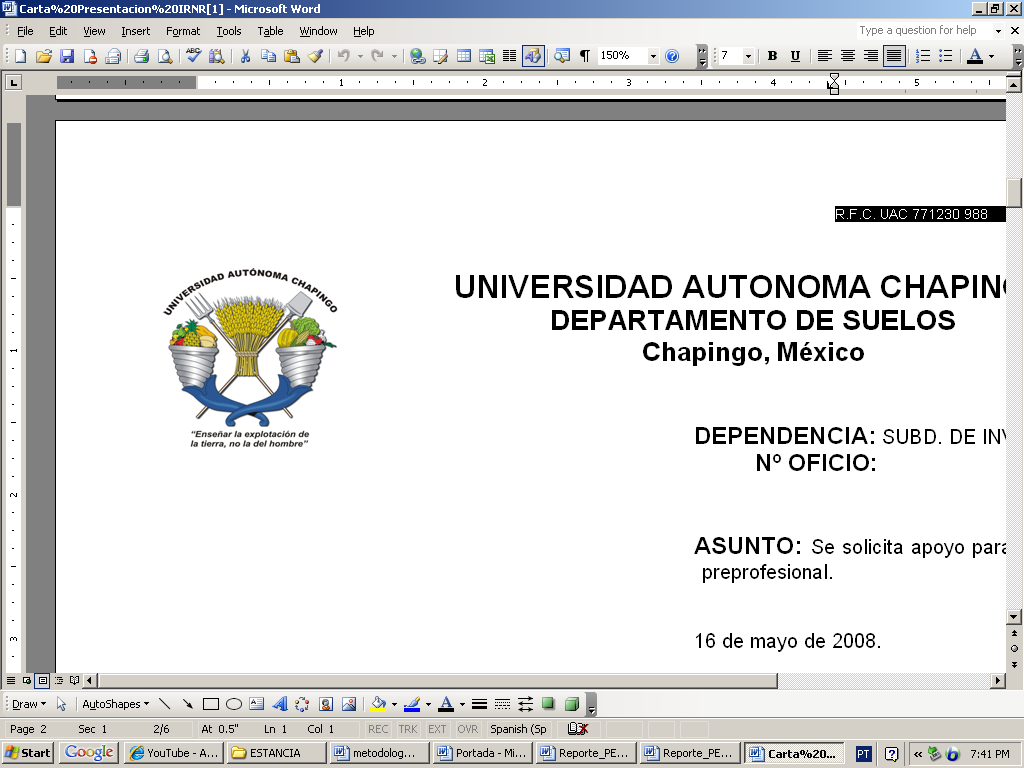 UNIVERSIDAD AUTONOMA CHAPINGODEPARTAMENTO DE INTERCAMBIO ACADÉMICOY ASUNTOS INTERNACIONALESCONTRATO DE ESTUDIOS PreliminarVISITANTESDETALLES DEL PROGRAMA/CONTRATO  DE ESTUDIO  PRELIMINARINSTITUCIÓN DE ORIGENNombre(s) del  estudiante:Apellidos:Institución de origen:País:Año/ClaveNombre de la Asignatura del Plan de Estudios de la UAChDepartamento o División de la UAChNo. de HorasConfirmamos que el programa/contrato de estudios propuesto esta aceptado.Confirmamos que el programa/contrato de estudios propuesto esta aceptado.Nombre y firma del Coordinador Académico Fecha:Haga clic aquí para escribir una fecha.Nombre y firma del Responsable de la Oficina de Relaciones Internacionales Fecha: Haga clic aquí para escribir una fecha.                                            Sello: 